                                 CURRICULUM  VITAE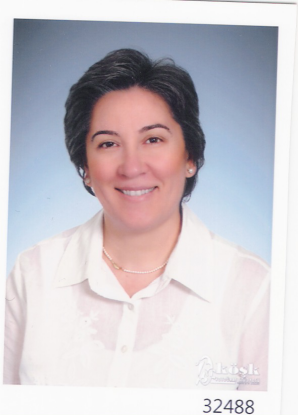 1.      Name Surname    : Tülay Akbay2.      Birth Date 	  : 24.01.19623.      Title                	  : Lecturer4.      Education              :Masters /Ph.D. Continuing5.     Academic titles and other working positions:Instructor: Erciyes University, 1984-1999Assistant Coordinator: Erciyes UniversityInstructor: Mersin  University, 1999-2008- RetiredInstructor: Kültür University, 2008-2009Instructor: Commerce University, 2010-2011, Part-timeLecturer: Beykent University, 2011 - 2013 Instructor: Acıbadem University ,2013 – 2015İstanbul Aydın University, 2016- ……6.      Assisted Masters and Ph.D. Thesises6.1.  MastersThesis: An Integrated Syllabus Design For Intensive Reading And Writing                                    Courses In Turkey	6.2. Ph.D. Thesis:	 Emergence and Institutionalization of Micro Sociology in the USA7.     Publications	7.1.  International Cited Journals (SCI & SSCI & Arts and Humanities): -7.2. International Presentations and Proceedings: -7.3. Books or chapters in international publications (Proceedings) : --7.4. International workshops that are coordinated: -7.5. National cited journals: -7.6. National presentations and proceedings: -	7.7.  Abstracts that are accepted for international presentations: -	7.8. Other publications on journals: -8.   Projects:  ---9.	Meetings and Organizations:	Fulbright Seminar at Robert College, 1986 ( 6 weeks )	TESOL Convention. Chicago, 1988 (1 week )10.  Registered memberships to Scientifc and Vocational Associations: -     11.  Awards:		      Student of Honor ( Çukurova University -1984 )		      Fulbright Scholarship  (Masters )		      Kansas  University Ph.D Scholarship 12. Courses of previous two years for under and post graduate studies:DegreeMajorUniversityYearBachelorEducational Faculty , Department of English Language TeachingÇukurova University1984MastersCurriculum and Instruction (TEFL)University of Kansas1988BachelorEconomics FacultyOpen University2016Associate DegreeJustisce Vocational CollegeOpen University2018Ph.DSociologyİstanbul UniversityThesis PhaseAcademic YearTermName of the CourseWeekly Course NumberWeekly Course NumberNumber of StudentsAcademic YearTermName of the CourseTheoreticPracticeNumber of Students2016-2017Fall Prep Department Coursebook 12 24 2016-2017Fall Reading  Writing Listening  4  4  4 24 24 242016-2017SpringPrep Department  Coursebook 12 242016-2017Spring Reading  Writing Listening 4 4 4 24 24 242017-2018FallPrep DepartmentMEC 4 242017-2018Fall Reading  Listening 4  4 24 242017-2018SpringPrep Department MEC 4 242017-2018Spring Reading Listening 4 4 24 24